#ЛюдиКакЛюди.30 марта 2023 года в Александровском районе на базе ГКОУ ВО «Специальная (коррекционная) общеобразовательная школа-интернат г. Александрова» была организована работа региональной площадки «Мы вместе, мы рядом», проводимая в рамках Всероссийского инклюзивного фестиваля  #ЛюдиКакЛюди, приуроченная ко Всемирному дню распространения информации об аутизме.   Круглый стол собрал всех заинтересованных- родителей, педагогов. Участники Круглого стола получили возможность узнать о том, что такое аутизм, как живут люди с таким диагнозом и какую помощь и поддержку они могут получить.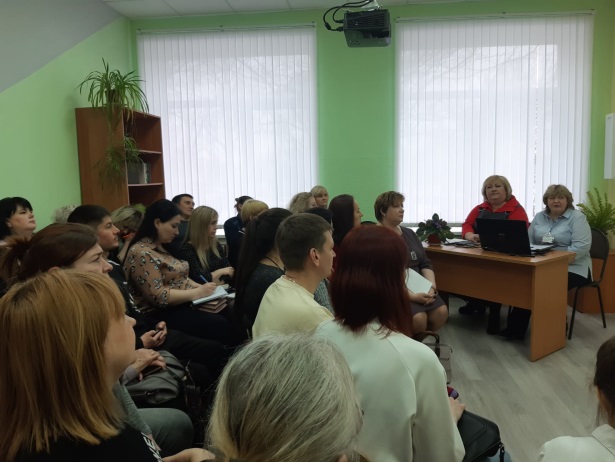 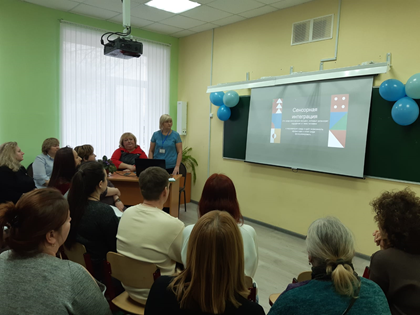      Педагоги образовательных организаций Александровского и Киржачского районов, ГАУ ВО ЦППМС Александровский филиал  поделились опытом работы с детьми данной категории, рассказали о созданных специальных условиях, позволяющих сделать  обучение и воспитание детей более комфортным, индивидуализированным и результативным.   В это время проходили 2 мастер-класса, которые охватили 28 детей с ОВЗ. Дети с интересом рисовали красками на воде, создавая неповторимые картины, сделали аппликацию «Солнышко».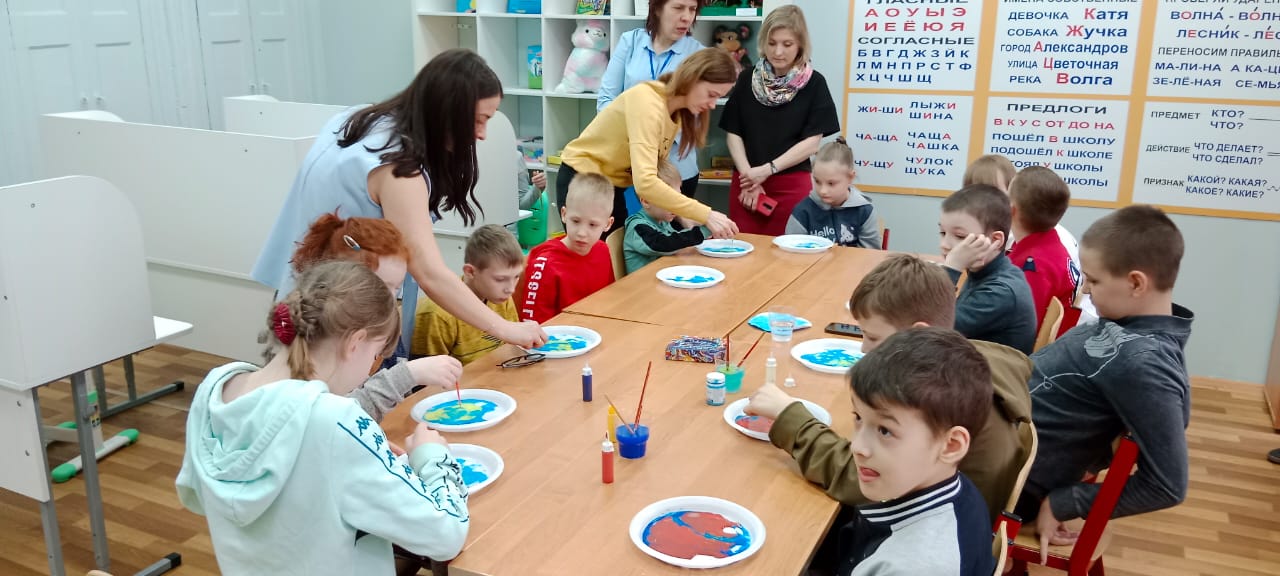 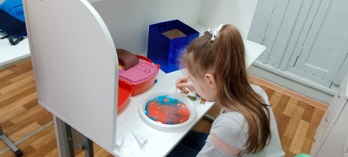 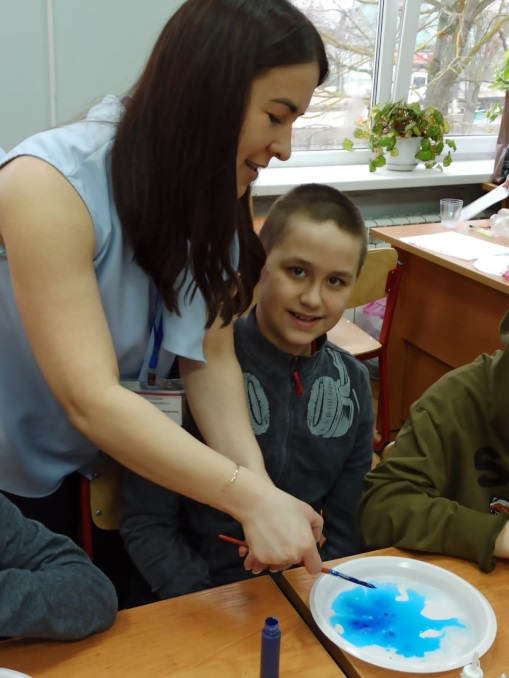 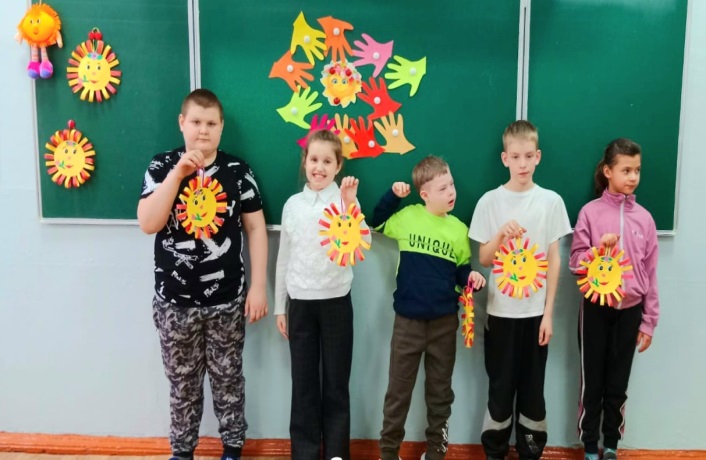 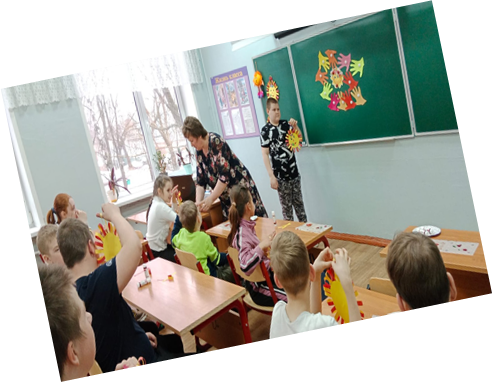 Кульминацией мероприятия стал спортивный праздник, который прошёл под девизом «Вместе мы сможем». Дух спортивного азарта охватил всех участников мероприятия- детей, родителей, педагогов. Участие в эстафетах принесло массу положительных эмоций и заряд энергии всем присутствующим. Дети получили памятные грамоты и сладкие подарки. 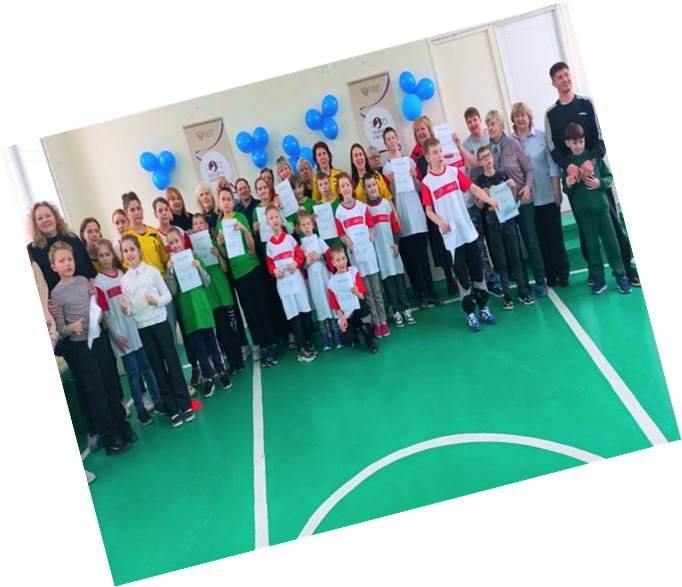 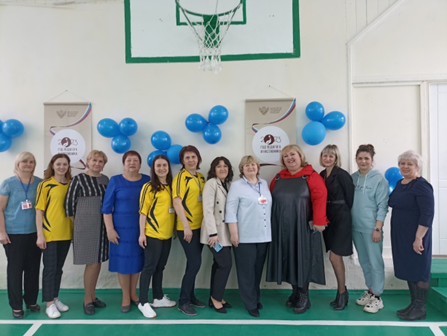 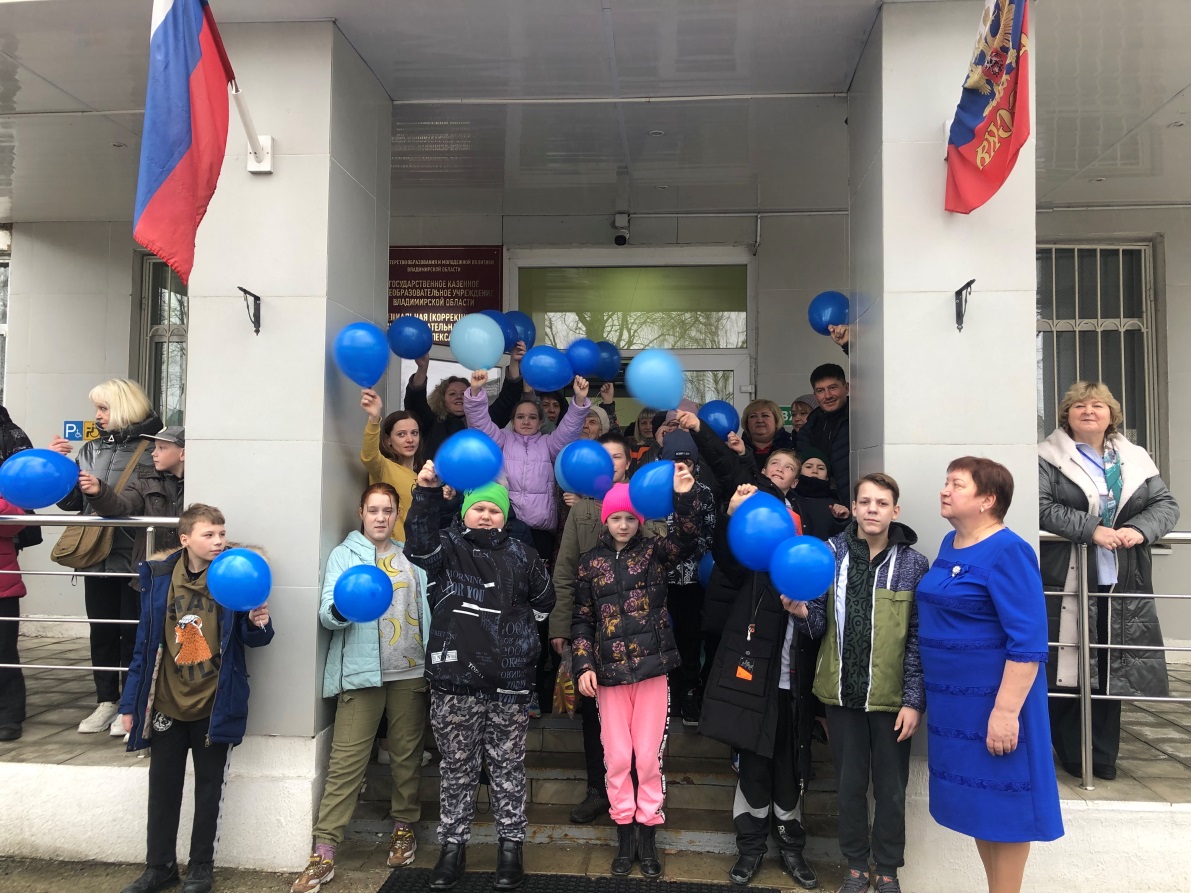 Итогом праздника стала Акция «Запусти синий шар в небо».Дети и родители получили массу положительных эмоций, уверенность, что они не одни. В мероприятии участвовало 28 детей с ограниченными возможностями, 52 человека- родители, педагоги ОО Александровского и Киржачского районов.Ссылка на социальные сети https://vk.com/club209230294